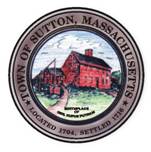       TOWN OF SUTTONBOARD OF ASSESSORS 4 UXBRIDGE ROADSUTTON, MA  01590-1702  508-865-8722Meeting Minutes – November 7, 2023Present: Chairman Robert Nunnemacher	  Tracey Tardy, Principal AssessorMeeting called to order at 5:00 p.m.1.         The minutes of October 24, 2023 were unanimously approved2.         Old & New Business	Board discussed going before the Classification Hearing3.         Decisions & Actions Taken	The Board signed ten (10) Motor Vehicle Abatements	The Board signed eight (8) classification liens to be recorded	The Board reviewed two (2) Real Estate ExemptionsApproved one (1) Veteran ExemptionDenied one (1) Senior ExemptionThe Board of Assessors adjourned its meeting November 14, 2023 at or about 6:00 p.m. 	       Respectfully Submitted,Linda Hicks, Secretary 